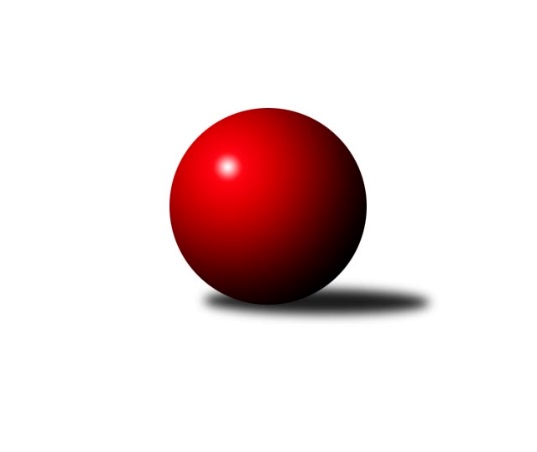 Č.10Ročník 2018/2019	14.8.2024 Středočeský krajský přebor II. třídy 2018/2019Statistika 10. kolaTabulka družstev:		družstvo	záp	výh	rem	proh	skore	sety	průměr	body	plné	dorážka	chyby	1.	TJ Sokol Kolín B	8	7	0	1	34.5 : 13.5 	(43.5 : 20.5)	1611	14	1129	482	32.4	2.	KK Kosmonosy C	8	7	0	1	34.0 : 14.0 	(39.0 : 25.0)	1618	14	1144	475	29.9	3.	TJ Sokol Brandýs nad Labem B	8	3	0	5	18.0 : 30.0 	(22.0 : 42.0)	1526	6	1091	434	42	4.	TJ Sokol Kostelec nad Černými lesy C	8	2	0	6	18.0 : 30.0 	(27.5 : 36.5)	1466	4	1059	407	49.6	5.	TJ Sokol Kostelec nad Černými lesy B	8	1	0	7	15.5 : 32.5 	(28.0 : 36.0)	1549	2	1107	443	39.5Tabulka doma:		družstvo	záp	výh	rem	proh	skore	sety	průměr	body	maximum	minimum	1.	KK Kosmonosy C	4	4	0	0	19.0 : 5.0 	(19.0 : 13.0)	1703	8	1729	1649	2.	TJ Sokol Kolín B	4	4	0	0	18.0 : 6.0 	(22.0 : 10.0)	1609	8	1672	1550	3.	TJ Sokol Brandýs nad Labem B	4	2	0	2	11.0 : 13.0 	(13.0 : 19.0)	1546	4	1589	1514	4.	TJ Sokol Kostelec nad Černými lesy C	4	1	0	3	10.0 : 14.0 	(16.0 : 16.0)	1488	2	1541	1431	5.	TJ Sokol Kostelec nad Černými lesy B	4	1	0	3	8.5 : 15.5 	(15.5 : 16.5)	1489	2	1573	1451Tabulka venku:		družstvo	záp	výh	rem	proh	skore	sety	průměr	body	maximum	minimum	1.	TJ Sokol Kolín B	4	3	0	1	16.5 : 7.5 	(21.5 : 10.5)	1611	6	1647	1487	2.	KK Kosmonosy C	4	3	0	1	15.0 : 9.0 	(20.0 : 12.0)	1590	6	1623	1564	3.	TJ Sokol Kostelec nad Černými lesy C	4	1	0	3	8.0 : 16.0 	(11.5 : 20.5)	1479	2	1551	1385	4.	TJ Sokol Brandýs nad Labem B	4	1	0	3	7.0 : 17.0 	(9.0 : 23.0)	1519	2	1537	1461	5.	TJ Sokol Kostelec nad Černými lesy B	4	0	0	4	7.0 : 17.0 	(12.5 : 19.5)	1548	0	1625	1480Tabulka podzimní části:		družstvo	záp	výh	rem	proh	skore	sety	průměr	body	doma	venku	1.	TJ Sokol Kolín B	8	7	0	1	34.5 : 13.5 	(43.5 : 20.5)	1611	14 	4 	0 	0 	3 	0 	1	2.	KK Kosmonosy C	8	7	0	1	34.0 : 14.0 	(39.0 : 25.0)	1618	14 	4 	0 	0 	3 	0 	1	3.	TJ Sokol Brandýs nad Labem B	8	3	0	5	18.0 : 30.0 	(22.0 : 42.0)	1526	6 	2 	0 	2 	1 	0 	3	4.	TJ Sokol Kostelec nad Černými lesy C	8	2	0	6	18.0 : 30.0 	(27.5 : 36.5)	1466	4 	1 	0 	3 	1 	0 	3	5.	TJ Sokol Kostelec nad Černými lesy B	8	1	0	7	15.5 : 32.5 	(28.0 : 36.0)	1549	2 	1 	0 	3 	0 	0 	4Tabulka jarní části:		družstvo	záp	výh	rem	proh	skore	sety	průměr	body	doma	venku	1.	TJ Sokol Kolín B	0	0	0	0	0.0 : 0.0 	(0.0 : 0.0)	0	0 	0 	0 	0 	0 	0 	0 	2.	KK Kosmonosy C	0	0	0	0	0.0 : 0.0 	(0.0 : 0.0)	0	0 	0 	0 	0 	0 	0 	0 	3.	TJ Sokol Kostelec nad Černými lesy B	0	0	0	0	0.0 : 0.0 	(0.0 : 0.0)	0	0 	0 	0 	0 	0 	0 	0 	4.	TJ Sokol Kostelec nad Černými lesy C	0	0	0	0	0.0 : 0.0 	(0.0 : 0.0)	0	0 	0 	0 	0 	0 	0 	0 	5.	TJ Sokol Brandýs nad Labem B	0	0	0	0	0.0 : 0.0 	(0.0 : 0.0)	0	0 	0 	0 	0 	0 	0 	0 Zisk bodů pro družstvo:		jméno hráče	družstvo	body	zápasy	v %	dílčí body	sety	v %	1.	Josef Mikoláš 	TJ Sokol Kolín B 	6	/	6	(100%)	12	/	12	(100%)	2.	Lukáš Kotek 	TJ Sokol Brandýs nad Labem B 	6	/	6	(100%)	9.5	/	12	(79%)	3.	Radek Horák 	KK Kosmonosy C 	6	/	8	(75%)	12	/	16	(75%)	4.	Jaroslav Hanuš 	TJ Sokol Kolín B 	6	/	8	(75%)	10	/	16	(63%)	5.	Zdeněk Bayer 	KK Kosmonosy C 	5	/	6	(83%)	9	/	12	(75%)	6.	Jindřiška Boháčková 	KK Kosmonosy C 	5	/	7	(71%)	10	/	14	(71%)	7.	Jaroslava Soukenková 	TJ Sokol Kostelec nad Černými lesy C 	5	/	7	(71%)	9	/	14	(64%)	8.	Jan Novák 	TJ Sokol Kostelec nad Černými lesy B 	4.5	/	6	(75%)	7	/	12	(58%)	9.	Pavel Holoubek 	TJ Sokol Kolín B 	4.5	/	8	(56%)	10	/	16	(63%)	10.	Jan Platil 	TJ Sokol Kostelec nad Černými lesy C 	4	/	6	(67%)	6.5	/	12	(54%)	11.	Kamil Rodinger 	TJ Sokol Kostelec nad Černými lesy B 	3	/	6	(50%)	6.5	/	12	(54%)	12.	Martin Bulíček 	TJ Sokol Kostelec nad Černými lesy B 	3	/	7	(43%)	7	/	14	(50%)	13.	Pavel Holec 	TJ Sokol Brandýs nad Labem B 	3	/	8	(38%)	5.5	/	16	(34%)	14.	Marek Náhlovský 	KK Kosmonosy C 	2	/	2	(100%)	4	/	4	(100%)	15.	Jonatán Mensatoris 	TJ Sokol Kolín B 	2	/	3	(67%)	4	/	6	(67%)	16.	Ladislav Hetcl st.	TJ Sokol Kolín B 	2	/	3	(67%)	4	/	6	(67%)	17.	Marek Beňo 	TJ Sokol Kostelec nad Černými lesy B 	2	/	5	(40%)	3.5	/	10	(35%)	18.	Martin Šatava 	TJ Sokol Kostelec nad Černými lesy C 	2	/	6	(33%)	3	/	12	(25%)	19.	Veronika Šatavová 	TJ Sokol Kostelec nad Černými lesy C 	1	/	1	(100%)	2	/	2	(100%)	20.	Aleš Mouder 	TJ Sokol Kostelec nad Černými lesy B 	1	/	2	(50%)	3	/	4	(75%)	21.	Jan Leinweber 	TJ Sokol Kostelec nad Černými lesy C 	1	/	3	(33%)	3	/	6	(50%)	22.	Luděk Horák 	KK Kosmonosy C 	1	/	3	(33%)	1	/	6	(17%)	23.	Antonín Zeman 	TJ Sokol Kostelec nad Černými lesy C 	1	/	4	(25%)	3	/	8	(38%)	24.	Ladislav Dytrych 	KK Kosmonosy C 	1	/	5	(20%)	3	/	10	(30%)	25.	Dana Svobodová 	TJ Sokol Brandýs nad Labem B 	1	/	6	(17%)	2	/	12	(17%)	26.	Oldřich Nechvátal 	TJ Sokol Brandýs nad Labem B 	1	/	7	(14%)	2	/	14	(14%)	27.	Natálie Krupková 	TJ Sokol Kolín B 	0	/	1	(0%)	1	/	2	(50%)	28.	Luboš Pithard 	TJ Sokol Brandýs nad Labem B 	0	/	1	(0%)	1	/	2	(50%)	29.	Jan Brdíčko 	TJ Sokol Kolín B 	0	/	1	(0%)	1	/	2	(50%)	30.	Ladislav Hetcl ml.	TJ Sokol Kolín B 	0	/	1	(0%)	0.5	/	2	(25%)	31.	Zdeněk Pácha 	TJ Sokol Kostelec nad Černými lesy B 	0	/	1	(0%)	0	/	2	(0%)	32.	Pavel Adamec 	KK Kosmonosy C 	0	/	1	(0%)	0	/	2	(0%)	33.	Pavel Schober 	TJ Sokol Brandýs nad Labem B 	0	/	3	(0%)	1	/	6	(17%)	34.	Vojtěch Stárek 	TJ Sokol Kostelec nad Černými lesy C 	0	/	4	(0%)	1	/	8	(13%)	35.	Jaroslav Novák 	TJ Sokol Kostelec nad Černými lesy B 	0	/	5	(0%)	1	/	10	(10%)Průměry na kuželnách:		kuželna	průměr	plné	dorážka	chyby	výkon na hráče	1.	KK Kosmonosy, 1-6	1638	1160	478	35.8	(409.6)	2.	TJ Sokol Kolín, 1-4	1570	1120	449	40.3	(392.6)	3.	Brandýs 1-2, 1-2	1545	1086	459	37.9	(386.5)	4.	TJ Sokol Kostelec nad Černými lesy, 1-4	1512	1076	435	39.8	(378.1)Nejlepší výkony na kuželnách:KK Kosmonosy, 1-6KK Kosmonosy C	1729	9. kolo	Marek Náhlovský 	KK Kosmonosy C	474	9. koloKK Kosmonosy C	1724	6. kolo	Zdeněk Bayer 	KK Kosmonosy C	470	5. koloKK Kosmonosy C	1711	5. kolo	Radek Horák 	KK Kosmonosy C	461	6. koloKK Kosmonosy C	1649	3. kolo	Jaroslava Soukenková 	TJ Sokol Kostelec nad Černými lesy C	450	5. koloTJ Sokol Kolín B	1647	3. kolo	Radek Horák 	KK Kosmonosy C	447	5. koloTJ Sokol Kostelec nad Černými lesy B	1625	6. kolo	Zdeněk Bayer 	KK Kosmonosy C	446	9. koloTJ Sokol Brandýs nad Labem B	1532	9. kolo	Radek Horák 	KK Kosmonosy C	443	3. koloTJ Sokol Kostelec nad Černými lesy C	1489	5. kolo	Zdeněk Bayer 	KK Kosmonosy C	440	6. kolo		. kolo	Jaroslav Hanuš 	TJ Sokol Kolín B	428	3. kolo		. kolo	Pavel Holoubek 	TJ Sokol Kolín B	428	3. koloTJ Sokol Kolín, 1-4TJ Sokol Kolín B	1672	8. kolo	Jaroslav Hanuš 	TJ Sokol Kolín B	442	6. koloTJ Sokol Kolín B	1630	6. kolo	Jindřiška Boháčková 	KK Kosmonosy C	435	8. koloKK Kosmonosy C	1588	8. kolo	Josef Mikoláš 	TJ Sokol Kolín B	432	6. koloTJ Sokol Kolín B	1584	5. kolo	Josef Mikoláš 	TJ Sokol Kolín B	427	8. koloTJ Sokol Kolín B	1550	2. kolo	Jaroslav Hanuš 	TJ Sokol Kolín B	423	8. koloTJ Sokol Brandýs nad Labem B	1537	5. kolo	Pavel Holec 	TJ Sokol Brandýs nad Labem B	423	5. koloTJ Sokol Kostelec nad Černými lesy B	1511	2. kolo	Josef Mikoláš 	TJ Sokol Kolín B	422	2. koloTJ Sokol Kostelec nad Černými lesy C	1490	6. kolo	Jaroslav Hanuš 	TJ Sokol Kolín B	411	5. kolo		. kolo	Jonatán Mensatoris 	TJ Sokol Kolín B	411	8. kolo		. kolo	Pavel Holoubek 	TJ Sokol Kolín B	411	8. koloBrandýs 1-2, 1-2TJ Sokol Kolín B	1637	10. kolo	Radek Horák 	KK Kosmonosy C	459	4. koloTJ Sokol Brandýs nad Labem B	1589	8. kolo	Josef Mikoláš 	TJ Sokol Kolín B	446	10. koloKK Kosmonosy C	1589	4. kolo	Lukáš Kotek 	TJ Sokol Brandýs nad Labem B	429	8. koloTJ Sokol Kostelec nad Černými lesy B	1574	8. kolo	Pavel Holec 	TJ Sokol Brandýs nad Labem B	424	8. koloTJ Sokol Brandýs nad Labem B	1549	4. kolo	Lukáš Kotek 	TJ Sokol Brandýs nad Labem B	424	2. koloTJ Sokol Brandýs nad Labem B	1530	10. kolo	Jindřiška Boháčková 	KK Kosmonosy C	422	4. koloTJ Sokol Brandýs nad Labem B	1514	2. kolo	Pavel Holoubek 	TJ Sokol Kolín B	417	10. koloTJ Sokol Kostelec nad Černými lesy C	1385	2. kolo	Kamil Rodinger 	TJ Sokol Kostelec nad Černými lesy B	414	8. kolo		. kolo	Lukáš Kotek 	TJ Sokol Brandýs nad Labem B	413	10. kolo		. kolo	Pavel Holec 	TJ Sokol Brandýs nad Labem B	412	4. koloTJ Sokol Kostelec nad Černými lesy, 1-4KK Kosmonosy C	1623	10. kolo	Jan Novák 	TJ Sokol Kostelec nad Černými lesy B	448	3. koloTJ Sokol Kolín B	1612	7. kolo	Jaroslava Soukenková 	TJ Sokol Kostelec nad Černými lesy C	424	10. koloTJ Sokol Kostelec nad Černými lesy B	1573	3. kolo	Jan Platil 	TJ Sokol Kostelec nad Černými lesy C	419	9. koloKK Kosmonosy C	1564	1. kolo	Oldřich Nechvátal 	TJ Sokol Brandýs nad Labem B	418	3. koloTJ Sokol Kostelec nad Černými lesy C	1551	9. kolo	Radek Horák 	KK Kosmonosy C	416	10. koloTJ Sokol Kostelec nad Černými lesy C	1541	4. kolo	Ladislav Hetcl st.	TJ Sokol Kolín B	416	7. koloTJ Sokol Kostelec nad Černými lesy C	1514	10. kolo	Zdeněk Bayer 	KK Kosmonosy C	415	10. koloTJ Sokol Brandýs nad Labem B	1514	7. kolo	Lukáš Kotek 	TJ Sokol Brandýs nad Labem B	411	7. koloTJ Sokol Kolín B	1487	1. kolo	Kamil Rodinger 	TJ Sokol Kostelec nad Černými lesy B	410	3. koloTJ Sokol Kostelec nad Černými lesy B	1480	4. kolo	Martin Bulíček 	TJ Sokol Kostelec nad Černými lesy B	406	1. koloČetnost výsledků:	6.0 : 0.0	1x	5.0 : 1.0	6x	4.0 : 2.0	5x	2.0 : 4.0	3x	1.0 : 5.0	4x	0.5 : 5.5	1x